                    Министерство культуры Российской Федерации                              федеральное государственное бюджетное образовательное учреждение                        высшего образования                «Московская государственная академия хореографии»119146 Москва, 2-я Фрунзенская ул., дом 5	                                                          Тел./факсы: (499) 242-86-11«Московская государственная академия хореографии – 250»Приглашаем принять участие вИнтенсивном курсе по хореографическим дисциплинам, направленном на профессиональное совершенствование обучающихся профессиональных образовательных организаций, детских школ искусств стран СНГс 15 по 26 августа 2022г.В программу курса включены:- мастер-классы ведущего профессорско-преподавательского состава Московской государственной академии хореографии по классическому танцу, учебной практике, дуэтно-классическому танцу (при наличии в группе мальчиков), народно-сценическому танцу, партерной гимнастики на основе техники floorwork;- творческие мастерские ведущих артистов балета Большого театра РФ (женский класс, мужской класс);- гала-концерт участников на сцене Учебного театра МГАХ;- экскурсионная программа;- фотосессия;- по окончании курса выдается Сертификат участника.Для граждан СНГ:Стоимость программы с проживанием в интернате МГАХ и питанием: 45 500 руб.   Стоимость программы без проживания и питания: 42 000 руб.Проживание в интернате МГАХ возможно только в сопровождении педагога направляющей организации. В рамках юбилейных мероприятий Московская государственная академии хореографиис 15 по 26 августа 2022 г  проводит Обучающий семинар для преподавателейпо дополнительной профессиональной программе «Методика преподавания профессиональных дисциплин»:В рабочей программе Обучающего семинара посещение занятий в рамках Интенсива по хореографическим дисциплинам. По окончании семинара выдается Сертификат участника.Стоимость программы с проживанием в интернате МГАХ и питанием: 12 000 руб. Стоимость программы без проживания и питания: 6 500 руб.Зарегистрироваться и оплатить участие в программе необходимо до 20 июня 2022 г.
Контакты для граждан СНГ: 8 (499) 242-52-34, mgah-dopobraz@mail.ru	                                     8 (499) 242-86-36, mgah-bia@yandex.ru«Московская государственная академия хореографии – 250»
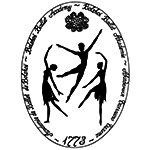 Регистрационная форма участника
Интенсивного курса по хореографическим дисциплинам

с 15 по 26 августа 2022 года
*Форма для граждан СНГФИО:____________________________ Дата и место рождения:____________________________Свидетельство о рождении (номер, дата выдачи) /
Паспорт (серия, номер, дата выдачи):____________________________ Гражданство:____________________________ Адрес места жительства (страна, город, улица, дом, индекс):____________________________ Наименование, адрес образовательного учреждения:____________________________ Класс / год обучения по хореографическим дисциплинам:____________________________Тип обучения:Профессиональное образованиеДополнительное образование Данные родителей / законных представителей (для несовершеннолетних):Мать:а) ФИО ________________________б) телефон ___________________________в) электронная почта __________________
Отец:а) ФИО _______________________________б) телефон ___________________________в) электронная почта __________________
Законный представитель:а) ФИО ____________________________б) телефон ___________________________в) электронная почта: __________________ Данные сопровождающего лица:а) ФИО ___________________________б) Наименование, адрес места работы: __________________в) Должность: ______________________г) Контакты:(телефон, электронная почта)_______________________ ___________________________________________________________11. Необходимость проживания в интернате:□ ДА□ НЕТПроживание в интернате МГАХ возможно только в сопровождении педагога направляющей организации. 